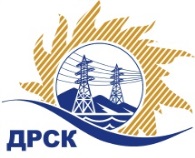 Акционерное Общество«Дальневосточная распределительная сетевая  компания»ПРОТОКОЛ № 208/МЭ-Рзаседания закупочной комиссии по рассмотрению заявок по открытому запросу предложений на право заключения договора: «Автошины отечественного производства» закупка 203 раздел 4.2  ГКПЗ 2017СПОСОБ И ПРЕДМЕТ ЗАКУПКИ: Открытый запрос предложений  «Автошины отечественного производства» закупка 203ПРИСУТСТВОВАЛИ:  члены постоянно действующей Закупочной комиссии ОАО «ДРСК»  2-го уровня.ВОПРОСЫ, ВЫНОСИМЫЕ НА РАССМОТРЕНИЕ ЗАКУПОЧНОЙ КОМИССИИ: О  рассмотрении результатов оценки заявок Участников.О признании заявок соответствующими условиям Документации о закупке.О предварительной ранжировке заявок.О проведении переторжкиРЕШИЛИ:ВОПРОС № 1.  О рассмотрении результатов оценки заявок УчастниковПризнать объем полученной информации достаточным для принятия решения.Принять цены, полученные на процедуре вскрытия конвертов с заявками участников открытого запроса предложений.ВОПРОС № 2.  О признании заявок соответствующими условиям Документации о закупкеПризнать заявки ИП Мельников Н.Н. (MAXINTER) (675016, Амурская обл., г. Благовещенск, ул. Богдана Хмельницкого, 77), ООО "Росэксим-М" (676290, Амурская обл., г. Тында, ул. Советская, 53), ООО "ШТОРМАВТО" (675000, Россия, Амурская обл., г. Благовещенск, ул. Нагорная, д. 1 А), ООО "ДВТК" (141090, Россия, Московская область, г.Королёв мкр. Юбилейный, улица Пионерская, д. 1/4, пом. L.) соответствующими условиям Документации о закупке и принять их к дальнейшему рассмотрению.ВОПРОС № 3.  О предварительной ранжировке заявокУтвердить предварительную ранжировку заявок:ВОПРОС № 4.  О проведении переторжкиПровести переторжку;Допустить к участию в переторжке предложения следующих участников: ИП Мельников Н.Н. (MAXINTER) (675016, Амурская обл., г. Благовещенск, ул. Богдана Хмельницкого, 77), ООО "Росэксим-М" (676290, Амурская обл., г. Тында, ул. Советская, 53), ООО "ШТОРМАВТО" (675000, Россия, Амурская обл., г. Благовещенск, ул. Нагорная, д. 1 А), ООО "ДВТК" (141090, Россия, Московская область, г.Королёв мкр. Юбилейный, улица Пионерская, д. 1/4, пом. L.);  Определить форму переторжки: заочная;Назначить переторжку на 17.02.2017 в 15:00 час. (благовещенского времени);Место проведения переторжки: ЭТП b2b-energo;Ответственному секретарю Закупочной комиссии уведомить участников, приглашенных к участию в переторжке, о принятом комиссией решении.Исп. Ирдуганова И.Н.Тел. 397-147г. Благовещенск«   15 » февраля   2017№Наименование участника и его адресЦена заявки на участие в закупке, руб. без НДС1ИП Мельников Н.Н. (MAXINTER) (675016, Амурская обл., г. Благовещенск, ул. Богдана Хмельницкого, 77)7 846 440,652ООО "Росэксим-М" (676290, Амурская обл., г. Тында, ул. Советская, 53)7 849 606,513ООО "ШТОРМАВТО" (675000, Россия, Амурская обл., г. Благовещенск, ул. Нагорная, д. 1 А)7 917 714,404ООО "ДВТК" (141090, Россия, Московская область, г.Королёв мкр. Юбилейный, улица Пионерская, д. 1/4, пом. L.)8 380 413,56Место в предварительной ранжировкеНаименование участника и его адресЦена заявки на участие в закупке, руб. без НДСБалл по неценовой предпочтительности1 местоООО "ДВТК" (141090, Россия, Московская область, г.Королёв мкр. Юбилейный, улица Пионерская, д. 1/4, пом. L.)8 380 413,563,42 местоООО "ШТОРМАВТО" (675000, Россия, Амурская обл., г. Благовещенск, ул. Нагорная, д. 1 А)7 917 714,403,23 местоИП Мельников Н.Н. (MAXINTER) (675016, Амурская обл., г. Благовещенск, ул. Богдана Хмельницкого, 77)7 846 400,652,44 местоООО "Росэксим-М" (676290, Амурская обл., г. Тында, ул. Советская, 53)7 849 606,512,4Ответственный секретарь Закупочной комиссии  2 уровня АО «ДРСК»____________________М.Г. Елисеева